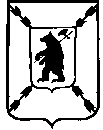          КОНТРОЛЬНО-СЧЕТНЫЙ ОРГАН ПОШЕХОНСКОГО МУНИЦИПАЛЬНОГО РАЙОНА152850 Ярославская область,  Пошехонский район, г. Пошехонье, пл. Свободы д. 9                                           РАСПОРЯЖЕНИЕ От 12 апреля  2019 года                                                          № 13                                                                                                   г. ПошехоньеОб утверждении  Положение о сообщении лицами, занимающими  должности муниципальной службы в Контрольно-счётном органе Пошехонского муниципального района о получении подарка в связи с их служебной деятельностью, порядке сдачи и оценки подарка, реализации (выкупа) и зачисления средств, вырученных от его реализации	С целью установления единого порядка рассмотрения вопросов о сообщении в получении подарка в связи со служебной деятельностью работников1. Утвердить Положение о сообщении лицами, занимающими  должности муниципальной службы в Контрольно-счётном органе Пошехонского муниципального района о получении подарка в связи с их служебной деятельностью, порядке сдачи и оценки подарка, реализации (выкупа) и зачисления средств, вырученных от его реализации».2. Контроль за исполнением распоряжения  оставляю за собой.Приложение к Распоряжению ПредседателяКонтрольно-счётного органа Пошехонского муниципального района от « 12 » апреля 2019 г. № 13Положениео сообщении лицами, занимающими  должности муниципальной службы в Контрольно-счётном органе Пошехонского муниципального района о получении подарка в связи с их служебной деятельностью, порядке сдачи и оценки подарка, реализации (выкупа) и зачисления средств, вырученных от его реализацииНастоящее Положение разработано в соответствии с Типовым положением о сообщении отдельными категориями лиц о получении подарка в связи с их должностным положением или исполнением ими служебных (должностных) обязанностей, сдаче и оценке подарка, реализации (выкупе) и зачислении средств, вырученных от его реализации, утвержденным постановлением Правительства Российской Федерации от  № 10, и определяет порядок сообщения лицами, занимающими муниципальные должности в Контрольно-счётном органе ПМР(далее – лицо, замещающее муниципальную  должность КСО ПМР), и муниципальными служащими Контрольно-счётного органа (далее – муниципальный  служащий) о получении подарка в связи с протокольными мероприятиями, служебными командировками и другими официальными мероприятиями, участие в которых связано с их должностным положением или исполнением ими служебных (должностных) обязанностей, а также порядок сдачи и оценки подарка, реализации (выкупа) и зачисления средств, вырученных от его реализации.Для целей настоящего Положения используются следующие понятия:«подарок, полученный в связи с протокольными мероприятиями, служебными командировками и другими официальными мероприятиями» - подарок, полученный лицом, замещающим муниципальную  должность, муниципальным служащим от физических (юридических) лиц, которые осуществляют дарение исходя из должностного положения одаряемого или исполнения им служебных (должностных) обязанностей, за исключением канцелярских принадлежностей, которые в рамках протокольных мероприятий, служебных командировок и других официальных мероприятий предоставлены каждому участнику указанных мероприятий в целях исполнения им своих служебных (должностных) обязанностей, цветов и ценных подарков, которые вручены в качестве поощрения (награды);«получение подарка в связи с должностным положением или в связи с исполнением служебных (должностных) обязанностей» - получение лицом, замещающим муниципальную должность, муниципальным служащим лично или через посредника от физических (юридических) лиц подарка в связи с исполнением служебных (должностных) обязанностей в рамках осуществления деятельности в соответствии с должностной инструкцией, должностным регламентом.Лица, замещающие муниципальную должность, муниципальные служащие не вправе получать не предусмотренные законодательством Российской Федерации подарки от физических (юридических) лиц в связи с их должностным положением или исполнением им служебных (должностных) обязанностей.Лица, замещающие муниципальную должность, муниципальные служащие в установленном настоящим Положением порядке обязаны уведомлять Председателя Контрольно-счетного органа обо всех случаях получения подарка в связи с их должностным положением или исполнением ими служебных (должностных) обязанностей.Уведомление о получении подарка (приложение № 1) (далее - уведомление) представляется не позднее 3 рабочих дней со дня получения подарка должностному лицу, ответственному за работу по профилактике коррупционных и иных правонарушений в Контрольно-счётном органе. К уведомлению прилагаются документы (при их наличии), подтверждающие стоимость подарка (кассовый чек, товарный чек, иной документ об оплате (приобретении) подарка, гарантийный талон, технический паспорт, инструкция по эксплуатации и т.п.).Если подарок получен во время служебной командировки, уведомление представляется не позднее 3 рабочих дней со дня возвращения лица, замещающего муниципальную должность, муниципального служащего, получившего подарок, из служебной командировки.При невозможности подачи уведомления в сроки, указанные в абзацах первом и втором настоящего пункта, по причине, не зависящей от лица, замещающего муниципальную должность,  муниципального служащего, оно представляется не позднее следующего дня после ее устранения.Уведомление составляется  экземплярах, регистрируется должностным лицом, ответственным за работу по профилактике коррупционных и иных правонарушений в Контрольно-счётном органе в Журнале регистрации (приложение №2). Один экземпляр уведомления возвращается лицу, замещающему муниципальную должность, муниципального служащему, представившему уведомление, с отметкой о регистрации, другой экземпляр в течение одного рабочего дня направляется Председателю Контрольно-счётного органа для принятия решения.Подарок, стоимость которого подтверждается документами и превышает 3 тыс. рублей либо стоимость которого получившему его муниципальному служащему неизвестна, сдается ведущему специалисту отдела финансово-хозяйственной деятельности Администрации Пошехонского муниципального района, который принимает его на хранение по акту приема-передачи (приложение № 3) не позднее 5 рабочих дней со дня регистрации уведомления. Подарок, полученный лицом, замещающим муниципальную должность, независимо от его стоимости, подлежит передаче на хранение в порядке, предусмотренном пунктом 7 настоящего Положения.К принятым на хранение материальным ценностям ведущим специалистом отдела финансово-хозяйственной деятельности ПМР прикрепляется ярлык с указанием Ф.И.О. и должности лица, замещающего муниципальную должность, муниципального служащего, сдавшего подарки, даты и номера акта приема-передачи и прилагаемых к нему документов.До передачи подарка по акту приема-передачи ответственность согласно законодательству Российской Федерации за утрату или повреждение подарка несут лицо, замещающее муниципальную должность, муниципальный служащий, получившие подарок.В целях принятия к бухгалтерскому учету подарка в порядке, установленном законодательством Российской Федерации, определение его стоимости проводится на основе рыночной цены, действующей на дату принятия к учету подарка. Сведения о рыночной цене подтверждаются документально, а при невозможности документального подтверждения - экспертным путем. Материальные ценности, принятые на хранение, учитываются на забалансовом счете 02 «Материальные ценности, принятые на хранение» по цене, указанной в уведомлении, или в случае отсутствия цены – в условной единице 1 рубль за 1 предмет.Подарок возвращается сдавшему его лицу, замещающему муниципальную должность, муниципальному служащему по акту возврата подарка (приложение № 4) в случае, если его рыночная стоимость не превышает 3 тыс. рублей.Начальник отдела финансово-хозяйственной деятельности и обеспечения – главный бухгалтер Администрации Пошехонского МР обеспечивает включение в предусмотренном порядке принятого к бухгалтерскому учету подарка, стоимость которого превышает 3 тыс. рублей, в реестр имущества, находящегося в собственности Пошехонского МР.Лицо, замещающее муниципальную должность, муниципальный служащий, сдавшие подарок, могут его выкупить, направив на имя Председателя КСО ПМР заявление о выкупе подарка (приложение № 5) не позднее двух месяцев со дня сдачи подарка. Председатель Контрольно-счётного органа принимает решение о возможности выкупа подарка либо об отказе в его выкупе. Начальник отдела финансово-хозяйственной деятельности и обеспечения – главный бухгалтер ПМР в течение 3 месяцев со дня поступления заявления, указанного в пункте 15 настоящего Положения, организует оценку стоимости подарка для реализации (выкупа) и уведомляет в письменной форме лицо, замещающее муниципальную должность, муниципального служащего, подавших заявление, о результатах оценки, после чего в течение месяца заявитель выкупает подарок по установленной в результате оценки стоимости или отказывается от выкупа. Реализация подарка стоимостью менее 50 тыс. рублей осуществляется Контрольно-счётным органом самостоятельно, реализация подарка стоимостью более 50 тыс. рублей осуществляется Контрольно-счётным органом с согласия уполномоченного органа исполнительной власти Пошехонского муниципального района по управлению и распоряжению собственностью ПМР.Подарок, в отношении которого не поступило заявление, указанное в пункте 15 настоящего Положения, или от выкупа которого лицо, замещающее муниципальную должность, муниципальный служащий отказались, может использоваться с учетом заключения Комиссии Контрольно-счётного органа по инвентаризации имущества и финансовых обязательств, поступлению и выбытию активов о целесообразности применения подарка для обеспечения деятельности Контрольно-счётного органа.В случае нецелесообразности использования подарка Председателем Контрольно-счётного органа принимается решение о реализации подарка и проведении оценки его стоимости для реализации (выкупа), осуществляемой уполномоченными муниципальными  органами и организациями, посредством проведения торгов в порядке, предусмотренном законодательством Российской Федерации.Оценка стоимости подарка для реализации (выкупа), предусмотренная пунктами 16 и 18 настоящего Положения, осуществляется субъектами оценочной деятельности в соответствии с законодательством Российской Федерации об оценочной деятельности.В случае если подарок не выкуплен либо не реализован, Председателем Контрольно-счётного органа принимается решение о повторной реализации подарка либо о его безвозмездной передаче на баланс благотворительной организации, или о его уничтожении в соответствии с законодательством Российской Федерации.Средства, вырученные от реализации (выкупа) подарка, зачисляются в доход бюджета Пошехонского муниципального района в порядке, установленном бюджетным законодательством Российской Федерации.Приложение № 1 к Положениюо сообщении лицами, занимающими муниципальные должности в КСО ПМР, и муниципальными гражданскими служащими КСО ПМР о получении подарка в связи с их служебной деятельностью, порядке сдачи и оценки подарка, реализации (выкупа) и зачисления средств, вырученных от его реализацииПредседателю Контрольно-счётного органа Пошехонского муниципального района _________________________от _______________________                                           (Ф.И.О., занимаемая должность)Уведомление о получении подарка от «__» ______ 20__ г.    Извещаю о получении _____________________ подарка (ов)                                                 (дата получения)на (от) _______________________________________________________(указывается наименование протокольного мероприятия, служебной командировки, другого официального мероприятия, место и дата проведения или сведения о дарителе)Приложение: _____________________________ на ___ листах.                           (наименование документа)Лицо, представившее уведомление             _______      _____________       «__» ___________ 20__ г.                                 (подпись) (расшифровка подписи) Лицо, принявшее уведомление          ________ _____________________ «__» __________ 20__ г.                               (подпись) (расшифровка подписи)Регистрационный номер в журнале регистрации уведомлений __________ от «__» ____________ 20__ г.--------------------------------<*> Заполняется при наличии документов, подтверждающих стоимость подарка.Приложение № 2 к Положениюо сообщении лицами, занимающими муниципальные должности в КСО  ПМР, и муниципальными служащими КСО ПМР о получении подарка в связи с их служебной деятельностью, порядке сдачи и оценки подарка, реализации (выкупа) и зачисления средств, вырученных от его реализацииЖурнал регистрации уведомленийлицами, занимающими муниципальные должности в Контрольно-счётном органе Пошехонского муниципального района, и муниципальными служащими Контрольно-счётного органа Пошехонского муниципального района о получении подарка в связи с их служебной деятельностью, порядке сдачи и оценки подарка, реализации (выкупе) и зачисления средств, вырученных от его реализацииПриложение № 3 к Положениюо сообщении лицами, занимающими муниципальные должности в КСО ПМР, и муниципальными служащими КСО ПМР  о получении подарка в связи с их служебной деятельностью, порядке сдачи и оценки подарка, реализации (выкупа) и зачисления средств, вырученных от его реализацииАктприема-передачи подарка, полученного в связи с протокольными мероприятиями, служебными командировками и другими официальными мероприятиями«__» __________ 20__ г.                                                                                        № ______________________________________________________________________________                                                   (Ф.И.О., должность)передает, а материально ответственное лицо Контрольно-счётного органа Пошехонского муниципального района __________________________________________________________________                                                 (Ф.И.О., должность)принимает подарок, полученный в связи с __________________________________________________________________                                          (указывается мероприятие и дата)Приложение: _______________________________ на ___ листах.                              (наименование документа)           Сдал                                                                              Принял__________________________                            __________________________    (Ф.И.О., подпись)                                                          (Ф.И.О., подпись)--------------------------------<*> Заполняется при наличии документов, подтверждающих стоимость подарка.Приложение № 4 к Положениюо сообщении лицами, занимающими муниципальные  должности в КСО ПМР, и муниципальными служащими КСО ПМР о получении подарка в связи с их служебной деятельностью, порядке сдачи и оценки подарка, реализации (выкупа) и зачисления средств, вырученных от его реализацииАктвозврата подарка, полученного по акту приема-передачи подаркаот «__» __________ 20__ г. № ______«__» _____________ 20__ г.                                                                                   № ____    Материально ответственное лицо Контрольно-счётного органа ПМР_________________________________________________________________________                                             (Ф.И.О., должность)передает подарок, полученный по акту приема-передачи от «__» ______ 20__ г. № ___, а ________________________________________________________________________                                           (Ф.И.О., должность)принимает подарок.Приложение: ________________________________ на ___ листах.                (наименование документа)                Сдал                                                                              Принял__________________________                                   __________________________    (Ф.И.О., подпись)                                                               (Ф.И.О., подпись)--------------------------------<*> Заполняется при наличии документов, подтверждающих стоимость подарка.Приложение № 5 к Положениюо сообщении лицами, занимающими муниципальные  должности в КСО ПМР, и муниципальными служащими Контрольно-счётного органа ПМР о получении подарка в связи с их служебной деятельностью, порядке сдачи и оценки подарка, реализации (выкупа) и зачисления средств, вырученных от его реализацииПредседателю Контрольно-счётного органа Пошехонского муниципального района _______________________________от _____________________________                                           (Ф.И.О., занимаемая должность лица, сдавшего подарок)Заявление о выкупе подарка    Информирую Вас о намерении выкупить подарок, полученный мною в связи  с _________________________________________________________________________              (указать наименование мероприятия, место и дату его проведения)и переданный на хранение по акту приема-передачи от «__» __________ 20__ г. № _____.                                                                           ___________ _______________________                                                                          (подпись)      (расшифровка подписи)                                                                          «__» __________ 20__ г.Председатель КСО ПМР Г.Н.СидельниковаНаименование подаркаХарактеристика подарка, его описаниеКоличество предметовСтоимость в рублях <*>1.2.3.Итого:№ п/п Дата поступления уведомления Ф.И.О. лица, подавшего уведомление, замещаемая должность Наименование подарка Стоимость подарка Стоимость подарка по результатам оценки Сведения о реализации (выкупе) подарка Примечание Наименование подаркаХарактеристика подарка, его описаниеКоличество предметовСтоимость в рублях <*>1.2.3.Итого:Наименование подаркаХарактеристика подарка, его описаниеКоличество предметовСтоимость в рублях <*>1.2.3.Итого: